lMADONAS NOVADA PAŠVALDĪBA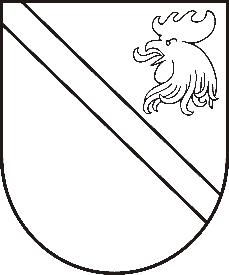 Reģ. Nr. 90000054572Saieta laukums 1, Madona, Madonas novads, LV-4801 t. 64860090, fakss 64860079, e-pasts: dome@madona.lv ___________________________________________________________________________MADONAS NOVADA PAŠVALDĪBAS DOMESLĒMUMSMadonā2019.gada 17.septembrī								Nr.393									(protokols Nr.17, 17.p.)Par finansējuma piešķiršanu Dzelzavas pamatskolas krāšņu remontiemPamatojoties uz apstiprināto Madonas novada pašvaldības investīciju plānu 2019. gadam, Dzelzavas pagastā plānotas investīcijas “Krāšņu remonti Dzelzavas pamatskolā”. Lai veiktu krāšņu remontus Dzelzavas pamatskolā, ir nepieciešams finansējums 3799.40 EUR (trīs tūkstoši septiņi simti deviņdesmit deviņi euro 40 centi) apmērā.Noklausījusies domes priekšsēdētāja A.Lungeviča sniegto informāciju, ņemot vērā 17.09.2019. Finanšu un attīstības jautājumu komitejas atzinumu, atklāti balsojot: PAR – 11 (Agris Lungevičs, Ivars Miķelsons, Andrejs Ceļapīters, Antra Gotlaufa, Artūrs Grandāns, Gunārs Ikaunieks, Valda Kļaviņa, Rihards Saulītis, Inese Strode, Aleksandrs Šrubs, Gatis Teilis), PRET – NAV, ATTURAS – NAV, Madonas novada pašvaldības dome  NOLEMJ:Piešķirt finansējumu Dzelzavas pamatskolas krāšņu remontiem 3799.40 EUR (trīs tūkstoši septiņi simti deviņdesmit deviņi euro 40 centi) apmērā no 2018. gada nekustamā īpašuma nodokļa pārpildes. Domes priekšsēdētājs						A.Lungevičs